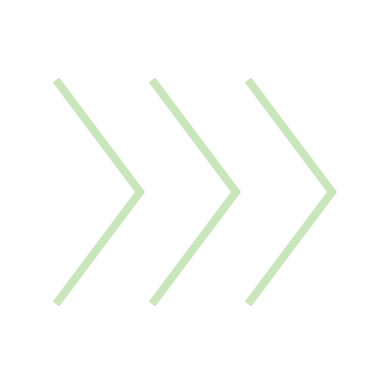 skillsMicrosoft OfficeSPSSArcGISAtlasQualtricsQualitative ResearchData Collection & Analyzationvolunteer ServicesHuman Resource ConsultantDornsife School of Public HealthStudent ResearcherPhiladelphia Lawyers for Social EquityNTP ResearcherChildren’s Hospital of Philadelphiateaching assistanttemple university  •  9/2020 – Present• Assisting with class facilitations both in-person and on Zoom
• Efficiently remedying technological issues while teaching online
• Independently digitalizing and formatting high to low stake exams
• Consistently monitoring and updating student grades on Canvasteaching assistantdrexel university  •  9/2019 – 6/2020• Met independently with students for exam and essay tutoring 
• Carefully organized student group meetings
• Spearheaded class discussions
• Personally trained students on higher education research toolsResearch Assistantdrexel university  •  1/2017 – 1/2019• Independently constructed formal proposals, abstracts, transcripts, and literature reviews
• Streamlined data collection in ongoing research projects
• Personally synthesized large amounts of mixed research dataEducationtemple university Criminal Justice, MA, PhdCurrent Doctoral student | Teaching Assistant•  anticipated graduation 2025  •drexel university Criminology & Justice Studies, BsAlumni•  Class of 2020  •Independent ProjectsChildren’s Hospital of Philadelphia Adolescent Initiative ProgramGender and Sexuality ClinicHIV/AIDS Risk AssessmentGeographic Distribution of Clients Seeking Expungement Services in PhiladelphiaAmerican Society of Criminology 